Отдел зернобобовых культуроснован с 1962 года в настоящее время  в составе отдела работают 12 человекНаправления исследований:- генофонд- селекция- семноводство- сортовая технологияУслуги: - Научно-консультативное сопровождение технологий возделывания зернобобовых культур - Цена договорная- Производство и реализация оригинальных и элитных семян по всем допущенным к использованию сортам зернобобовых  культур селекции КазНИИЗиР - Цена договорная- Организация и проведение семинаров, совещаний для фермерских (крестьянских) хозяйств - Цена договорная- Обучение специалистов АПК в Центре распространения знаний «Ушконыр» - Цена договорная- Курсы апробации по семеноводству сельскохозяйственных культур - Цена договорнаяПатенты 1 Патент №25950. На изобретение Способ germ-line генетической трансформации сои. Кершанская О.И., Дидоренко С.В., Есенбаева Г.Л. РГП «Институт биологии и биотехнологии». Инновационный патент РК, подано 22.07.2011., опубликовано 15.08.2012. 2 Патент №540 на селекционное достижение, соя «Жансая» Карягин Ю.Г, Дидоренко С.В., Умбеталиева Р.К., Бекжанов Ж.Н., Бакиев А.М./ ТОО «Казахский НИИ земледелия и растениеводства»» подано 04.12.2009, опубликовано 16.04. 20153 Патент №545 на селекционное достижение соя «Перизат» Карягин Ю.Г, Дидоренко С.В., Кудайбергенов М.С., Урозалиев Р.А, Рамазанова С.Б. / ТОО «Казахский НИИ земледелия и растениеводства» подано 06.01.2011, опубликовано 16.04. 20154 Патент № 542 на селекционное достижение, соя «Болашак» Дидоренко С.В., Карягин Ю.Г, Умбеталиева Р.К., Бекжанов Ж.Н., Бакиев А.М./ ТОО «Казахский НИИ земледелия и растениеводства» подано 04.12.2009, опубликовано 16.04. 20155 Патент № 541 на селекционное достижение, соя «Искра» Карягин Ю.Г, Дидоренко С.В., Умбеталиева Р.К., Бекжанов Ж.Н., Бакиев А.М./ ТОО «Казахский НИИ земледелия и растениеводства» подано 04.12.2009, опубликовано 16.04. 20156 Патент №  30281 на изобретение, Способ прогнозирования раннеспелости образцов сои. // Булатова К.М., Дидоренко С.В., Юсаева Д. А.  ТОО «Казахский НИИ земледелия и растениеводства»    подано 26. 04.10 , опубликовано 20.07.20157 Патент №31427 на изобретение, Дидоренко С.В., Карягин Ю.Г, Булатова К.М./ «Способ гибридизации сои» // ТОО «Казахский НИИ земледелия и растениеводства», заявка № 2011/0010.1 подано 06.01.2011, опубликовано 21.07.20168 Патент №623 на селекционное достижение, Дидоренко С.В., Карягин Ю.Г, Кудайбергенов М.С.,  Мейирман Г.Т., Нурпеисов И.А., Бегжанов Ж.Н., Умбеталиева Р.К. / ТОО «Казахский НИИ земледелия и растениеводства» соя «Роза», заявка №2011/121.4 подано 12.12.2011, опубликовано 15.03.20169 Патент №624 на селекционное достижение, Дидоренко С.В., Карягин Ю.Г, Кудайбергенов М.С.,  Мейирман Г.Т., Альдешова М.К./ ТОО «Казахский НИИ земледелия и растениеводства» соя «Сабира», заявка №2011/122.4 подано 12.12.2011, опубликовано 15.03.201610 Патент №625 на селекционное достижение, Дидоренко С.В., Кудайбергенов М.С., Карягин Ю.Г, Абугалиева А.И.,  Нурпеисов И.А., Умбеталиева Р.К., Бегжанов Ж.Н. / ТОО «Казахский НИИ земледелия и растениеводства» соя «Даная», заявка №2012/058.4 подано 30.11.2012, опубликовано 15.03.201611 Патент №3714 на селекционное достижение, Дидоренко С.В., Кудайбергенов М.С., Карягин Ю.Г, Абугалиева А.И. / ТОО «Казахский НИИ земледелия и растениеводства» соя «Суламит», заявка №2013/036.4 подано 22.11.2013, опубликовано 15.05.201712 Патент №3708 на селекционное достижение, Дидоренко С.В., Карягин Ю.Г, Кудайбергенов М.С., Рамазанова С.Б., Булатова К.М., Кушнаренко С.В., Туруспеков Е.К. / ТОО «Казахский НИИ земледелия и растениеводства» РГП «Институт биологии и биотехнологии растений» соя «Зара», заявка №2011/135.4 подано 27.12.11, опубликовано 15.05.2017авторские свидетельства1 Карягин Ю.Г, Дидоренко С.В., Умбеталиева Р.К., Бекжанов Ж.Н., Бакиев А.М. Сорт сои Жансая // Авторское свидетельство №417 заявка № 09101782 от 12.12.2009, приказ № 06-2/20 от 18.01.2012, выдано 28.03.2012 2 Карягин Ю.Г, Дидоренко С.В., Уразалиев Р.А, Кудайбергенов М.С., Рамазанова С.Б. Сорт сои Перизат // Авторское свидетельство №485 заявка № 10102017 от 27.11.2010, приказ № 4-2/164 от 21.04. 2013, выдано 01.07.2013 3 Дидоренко С.В., Кудайбергенов М.С., Карягин Ю.Г., Абугалиева А.И., Нурпеисов И.А., Умбеталиева Р.К., Бегжанов Ж.Н. Сорт сои Даная // Авторское свидетельство № 597 заявка № 12102509 от 14.11.2012, приказ № 16 от 19.01. 2016, выдано 13.03.2017 4 Дидоренко С.В., Кудайбергенов М.С., Карягин Ю.Г., Абугалиева А.И., Бегжанов Ж.Н. Сорт сои Аққу // Авторское свидетельство   № 594 заявка № 14103060 от 4.12.2014, приказ № 22 от 20.01. 2017, выдано 13.03.20175 Дидоренко С.В., Карягин Ю.Г., Меирман Г.Т., Кудайбергенов М.С.,  Альдешова М.К. Сорт сои Сабира // Авторское свидетельство   № 596 заявка № 11102307 от 18.10.2011, приказ № 16 от 19.01. 2016, выдано 13.03.20176 Дидоренко С.В., Кудайбергенов М.С., Горьковая Е.Г., Спрягайлова Ю.Н., Умбеталиева Р.К.  Сорт сои Бірлік КВ // Авторское свидетельство   № 595 заявка № 14103054 от 4.12.2014, приказ № 22 от 20.01. 2017, выдано 13.03.20177 Кудайбергенов М.С., Дидоренко С.В., Абугалиева А.И., Сорт сои Память ЮГК // Авторское свидетельство   № 664 заявка № 15103419 от 27.11.2015, приказ № 95 от 28.02.2018, выдано 4.04.20188 Дидоренко С.В., Кудайбергенов М.С., Сидорик И.В. Плотников В.Г. Зинченко А.В., Карамурзина У.М., Закиева А.А.  Сорт сои Ивушка // Авторское свидетельство   № 663 заявка № 15103420 от 27.11.2015, приказ № 95 от 28.02.2018, выдано 4.04.2018МОНОГРАФИИКарягин Ю.Г. Однолетние бобовые культуры в Казахстане.- Алма –Ата,1968 г.Акилов У. Соя .- Алматы.- 1982 г.3. Абугалиева С.И., Дидоренко С.В., Туруспеков Е.К. Генетическое разнообразие сои Glycine Max (L.) Merr.: Алматы, 2017.- 210с.РЕКОМЕНДАЦИИ КАТАЛОГИ 1. Дидоренко С.В., Абсаттарова А.С. Методические рекомендации Культура тканей сои (Glycine Max.L.)// Алматы, 2008.- 28 с.2. Мейрман Г.Т, Дидоренко С.В., Карягин Ю.Г. К а т а л о г Коллекция генофонда сои: Комплексная характеристика сортообразцов сои  (Glycine Max.L.) по биологическим свойствам и хозяйственно-ценным признакам в условиях Юго-Востока Казахстана// Алматы, 2008, - 18 с.3. Кершанская О.И., Дидоренко С.В., Есенбаева Г.Л. Лабораторный регламент «Создание трансгенной сои, устойчивой к абиотическим факторам», Алматы, 2011.-32с.4. Сагитов А.О., Дидоренко С.В., Кудайбергенов М.С. Рекомендации по инновационной технологии возделывания и интегрированной системе защиты сои в Алматинской области: Алматы, 2014, -36 с.5. Дидоренко С.В., Кудайбергенов М.С. Сорта сои,  селекции ТОО «КазНИИ земледелия и растениеводства»: Асыл кітап, 2014, -28 с.6. Кудайбергенов М.С., Дидоренко С.В. Технология возделывания сои  на орошаемых землях юго-востока Казахстана: Асыл кітап, 2014, -24 с.7. Дидоренко С.В., Кудайбергенов М.С. Каталог признаковой коллекции сои: Асыл кітап, 2014, -195 с.8. Кененбаев С.Б., Кудайбергенов М.С., Дидоренко С.В. Семеноводство новых сортов сои и технология их возделывания: Караганда, ТОО «LITERA», 2015, -32 с.Коммерческие  сорта соиПрайс(1 вариант поиска сорта)ЗЕРНОБОБОВЫЕ КУЛЬТУРЫ  СОЯОбласти(2 вариант поиска сорта)ЗЕРНОБОБОВЫЕ КУЛЬТУРЫ  СОЯГруппа спелостиЛАСТОЧКА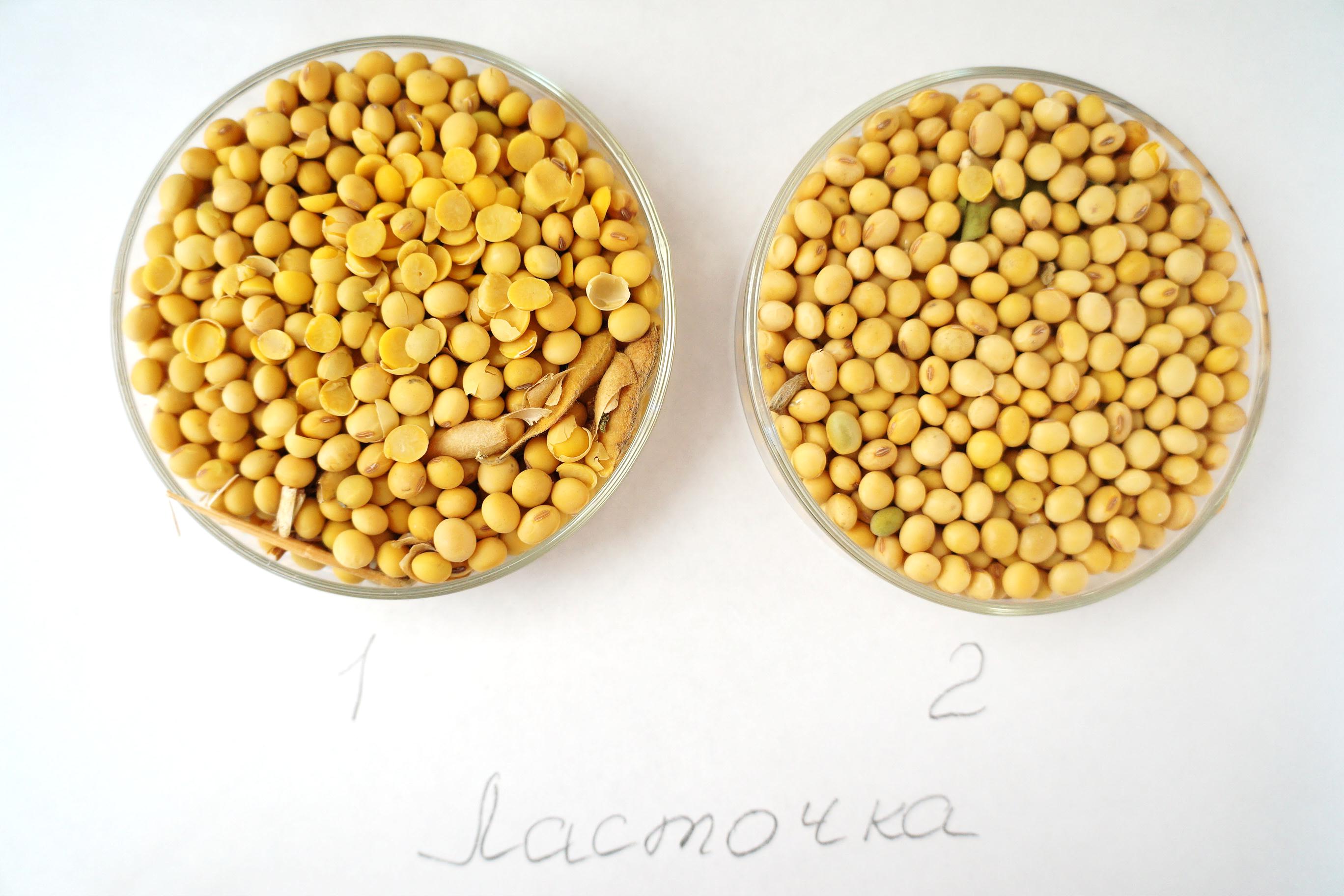 Год допуска – 2011 (Алматинская, Жамбылская, Туркестанская обл.). Вегетационный период  130-135 суток, масса 1000 семян -150 г. Потенциальная урожайность  5,0  т/га, содержание белка в зерне 39%, содержание масла - 19%.  Не полегает. Не растрескивается.  ЖАНСАЯ 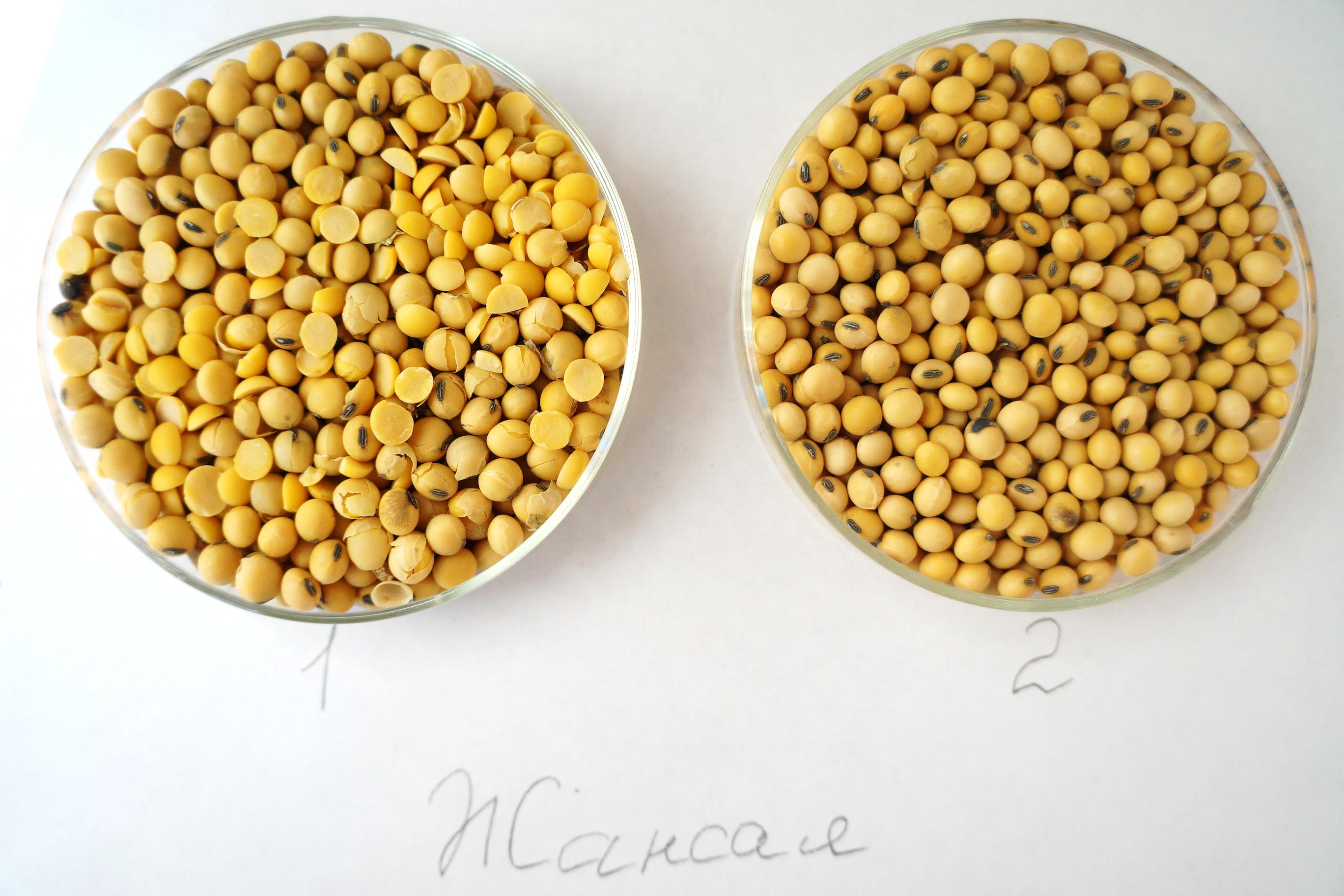 Год допуска – 2012 (Алматинская обл.). Вегетационный период в Алматинской области 120-125 суток, масса 1000 семян 170 г. Потенциальная урожайность  5,5  т/га, содержание белка в зерне 39-40%, содержание масла - 19%. Не полегает. Не растрескиваетсяБIРЛIК КВГод допуска – 2016 (Восточно-Казахстанская обл.). Вегетационный период в Восточно-Казахстанской области 105-110 суток, масса 1000 семян 170 г. Потенциальная урожайность  3,5  т/га, содержание белка в зерне 40-42%, содержание масла - 19%. Не полегает. Не растрескиваетсяИВУШКА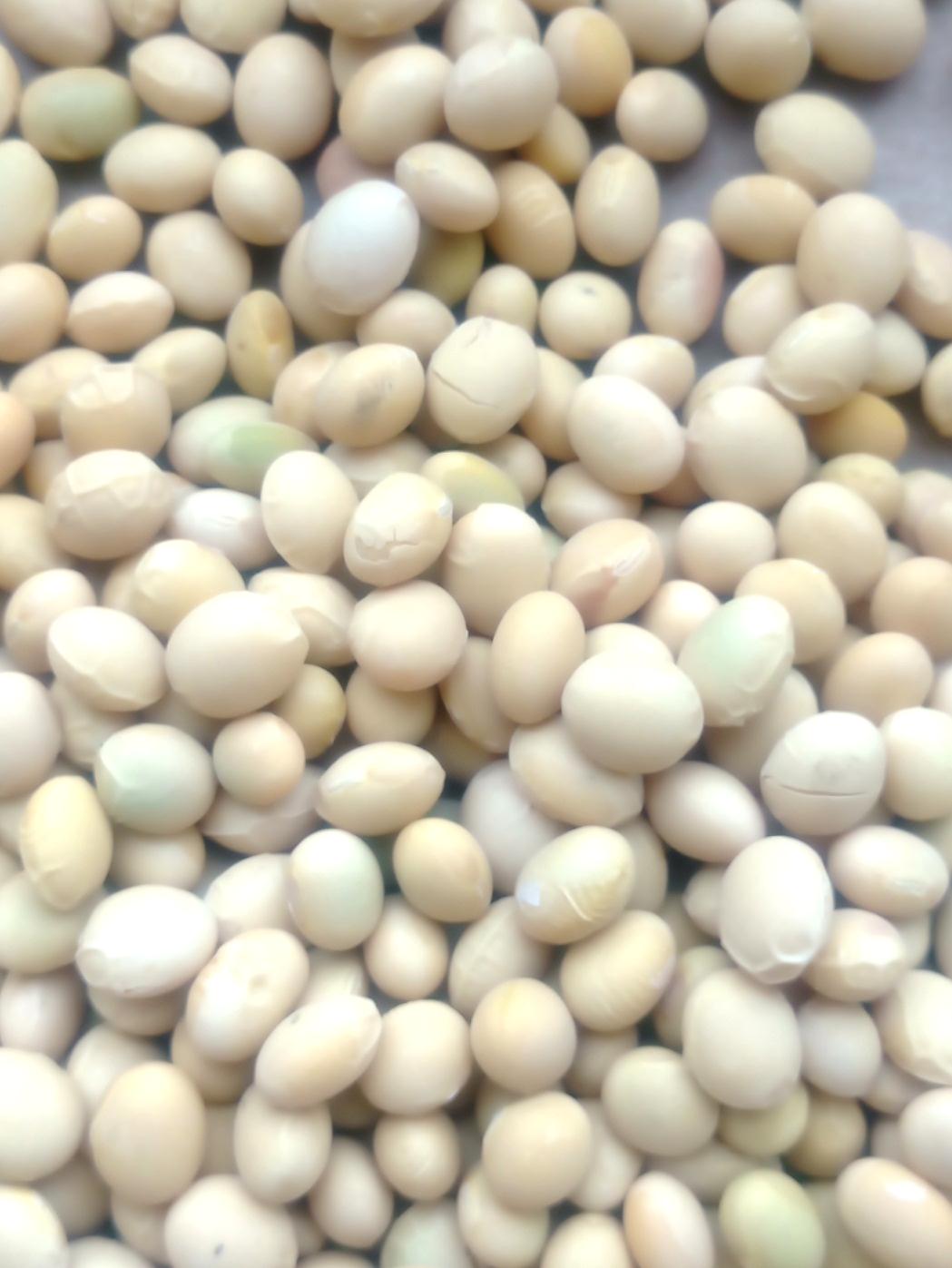 Год допуска – 2017 (Костанайская, Акмолинская, Павлодарская обл.). Вегетационный период в северных областях 95-105 суток, масса 1000 семян 180 г. Потенциальная урожайность  2,7  т/га, содержание белка в зерне 41-43%, содержание масла - 20%. Не полегает. Не растрескиваетсяПАМЯТЬ ЮГК 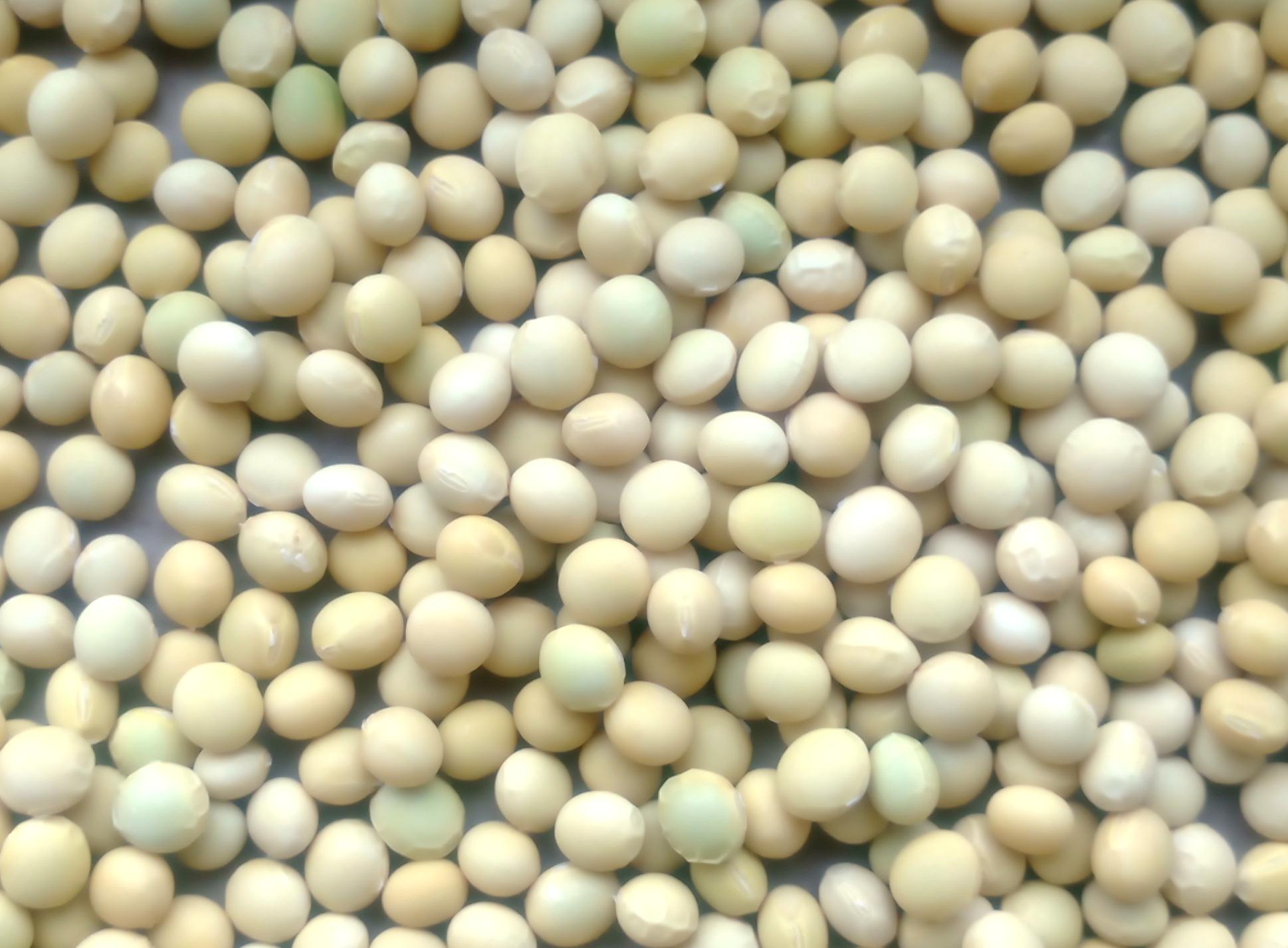 Год допуска – 2017 (Алматинская обл.). Вегетационный период в Алматинской области 110-115 суток, масса 1000 семян 190 г. Потенциальная урожайность  4,5  т/га, содержание белка в зерне 39-40%, содержание масла - 19%. Не полегает. Не растрескиваетсяДАНАЯ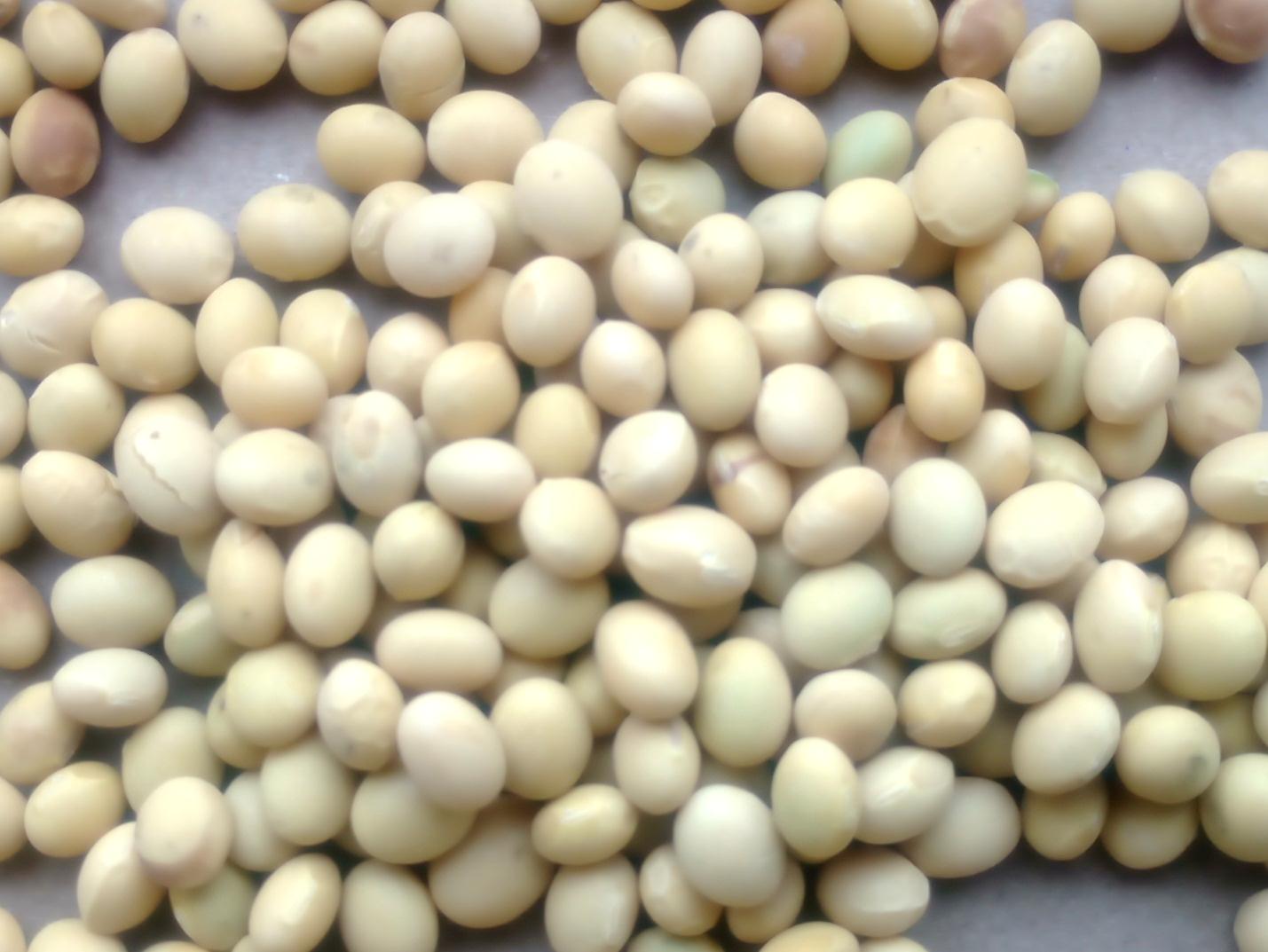 Год допуска – 2016 (Кызылординская обл.). Вегетационный период   110-115  суток, масса 1000 семян 165 г. Потенциальная урожайность  3,5  т/га, содержание белка в зерне 38%, содержание масла - 21%. Не полегает. Не растрескиваетсяАККУГод допуска – 2017 (Туркестанская, Жамбылская обл.). Вегетационный период   135-140  суток, масса 1000 семян 135 г. Потенциальная урожайность  3,5 -4 т/га, содержание белка в зерне 37%, содержание масла - 22%. Не полегает. Не растрескиваетсяАЙ САУЛЕ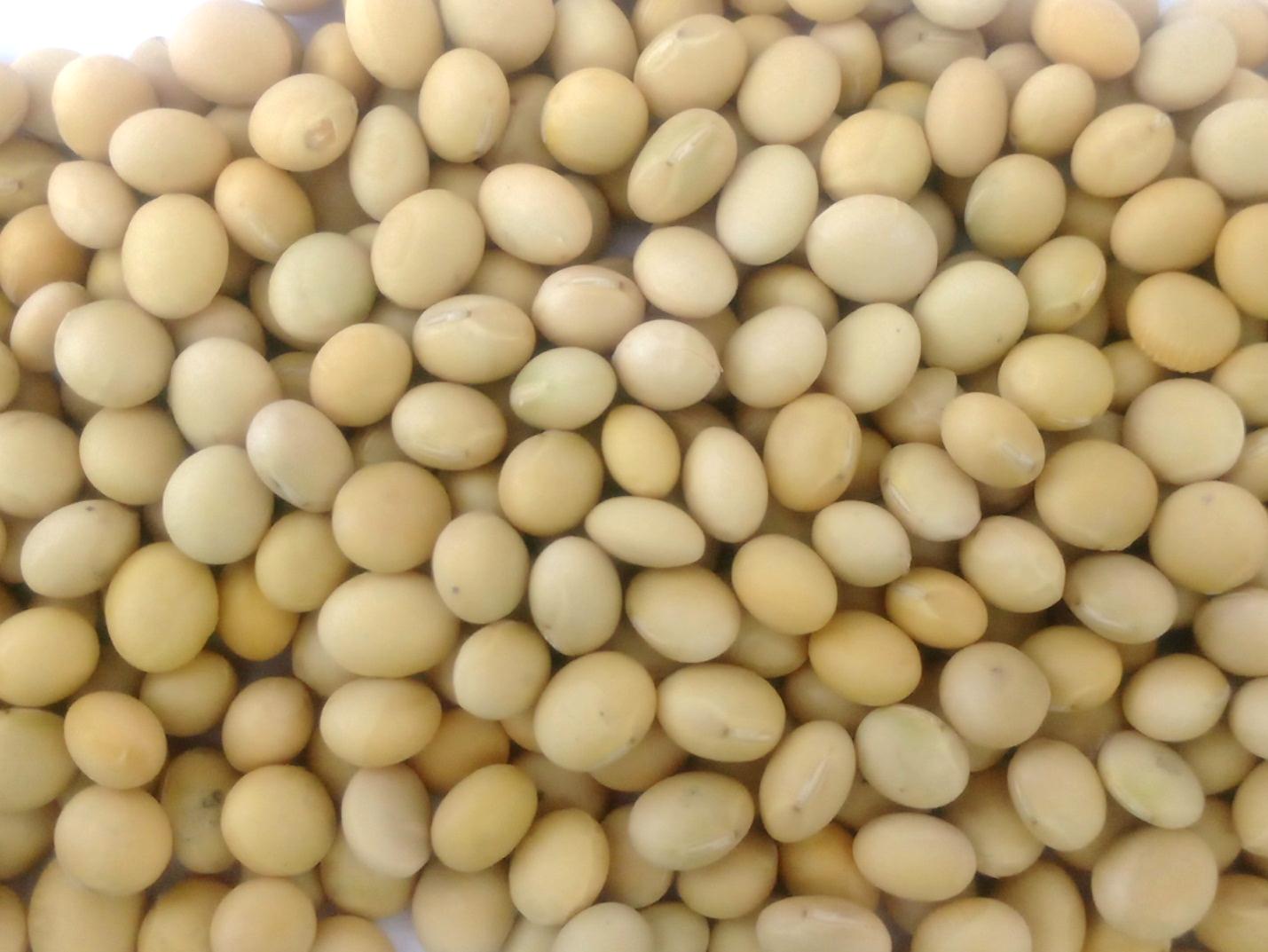 Сорт предназначен к исползованию в Алматинской области.Вегетационный период  130-135 суток, масса 1000 семян -      165-170 г. Потенциальная урожайность  5,7  т/га, содержание белка в зерне 38%, содержание масла - 19%.  Не полегает. Не растрескивается.  VIKTORY 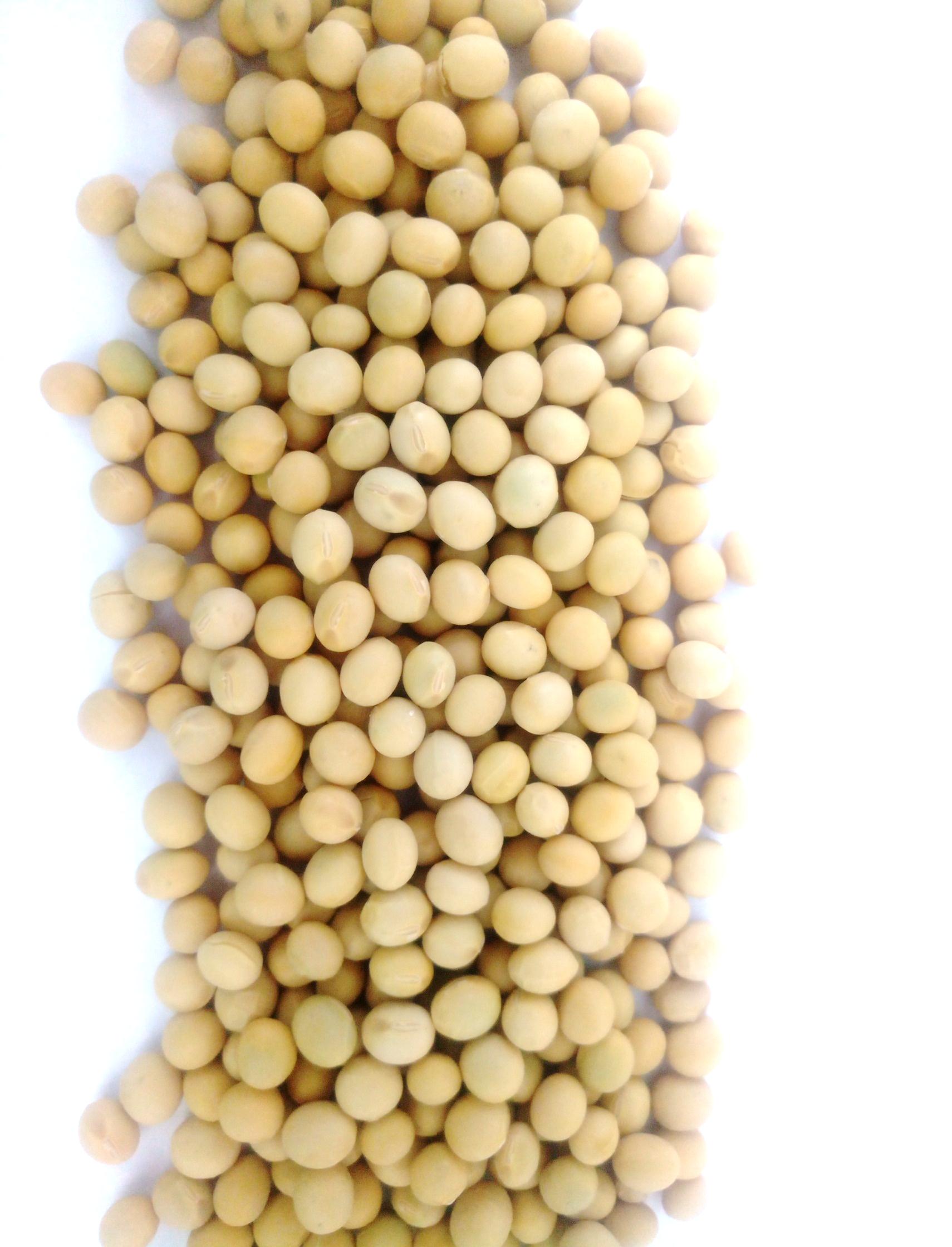 Сорт предназначен к исползованию в Алматинской области.Вегетационный период  125-130 суток, масса 1000 семян -      180 г. Потенциальная урожайность  5,9  т/га, содержание белка в зерне 38%, содержание масла - 19%.  Не полегает. Не растрескивается.  ГОРОХЖАСЫЛАЙ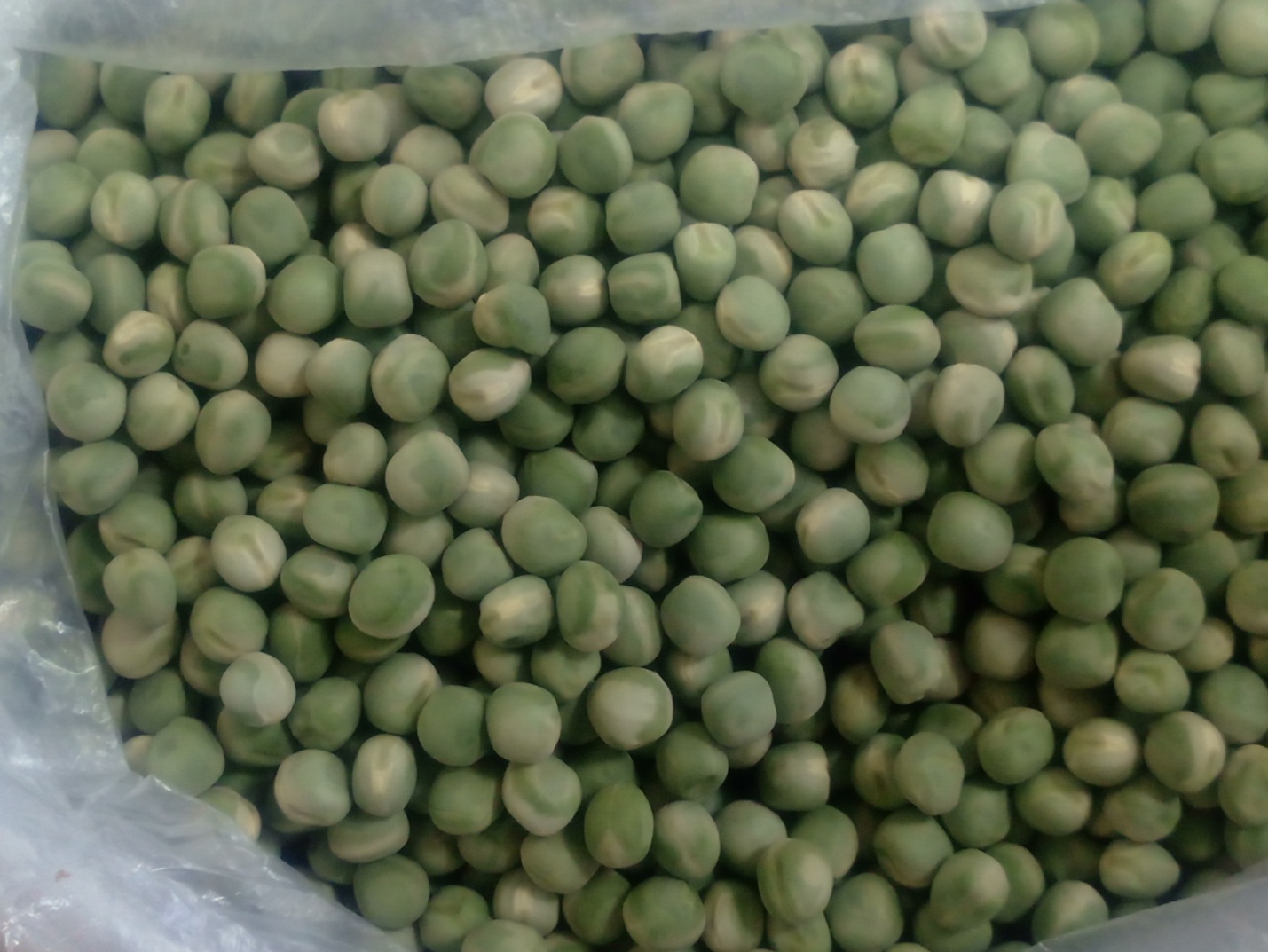 Вегетационный период 70-78 суток. Масса 1000 семян – 210-224 гр.  Урожайность зерна 20-25 ц/га, содержание белка в зерне  24,0 %. Урожайность, на полуобеспеченной богаре в 2018 году составила  30 ц/га. Отличается высокой  засухоустойчивостью. Созданы для консервирования.  Предназначен для возделывания в Кустанайской, Восточно-Казахтанской, Акмолинской, Северо-Казахстанской, Жамбылской, Алматинской областях.АҚСАРЫ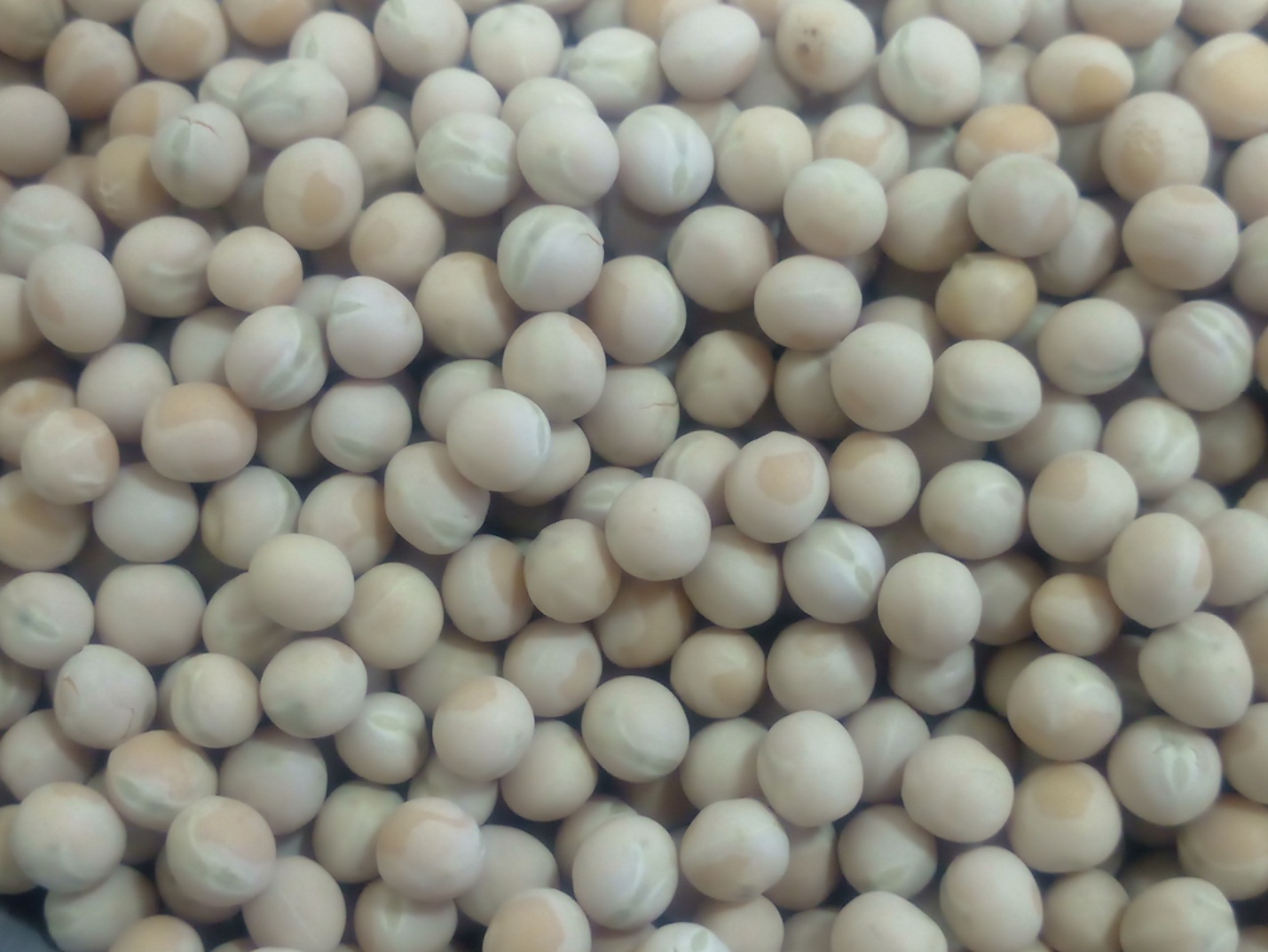 Вегетационный период 70-78 суток. Масса 1000 семян – 200-215 г.  Урожайность зерна 18-22  ц/га, содержание белка в зерне  23,7 %. Не полегает. Предназначен для возделывания в Кустанайской, Восточно-Казахтанской, Акмолинской, Северо-Казахстанской, Жамбылской, Алматинской областях.НУТНҰРЛЫ-80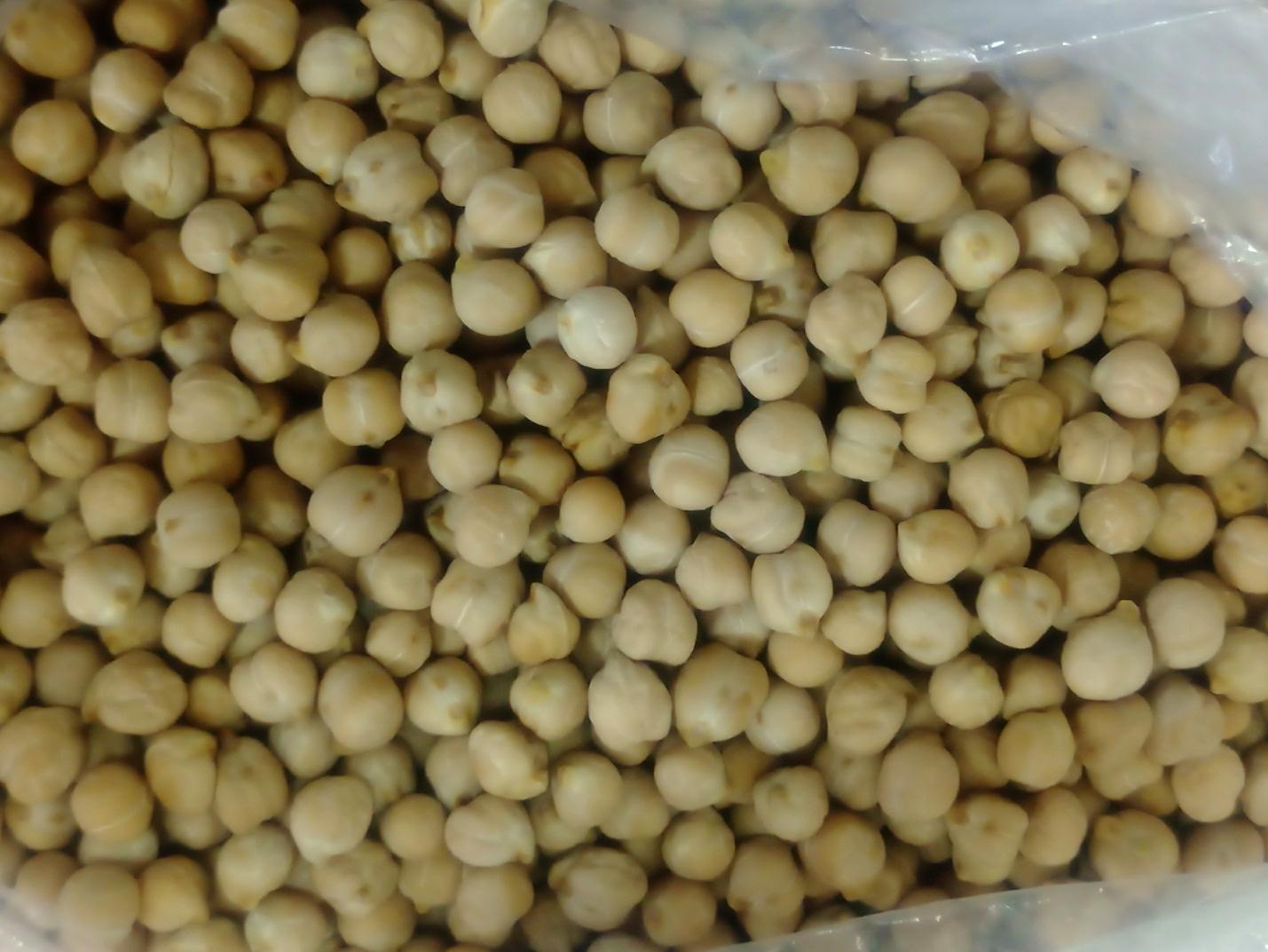 Год допуска – 2017 (Алматинская обл.). Вегетационный перод 110-114 деней. Урожайность на богаре  -  16,1 ц/га.  СӘТТІРекомендуемая область возделывания для богарных земель Юго-Востока и  неполивных земель Западного КазахстанаВегетационный период на полуобеспеченной богаре в среднем составил 90-97 дней, а на жесткой богаре в среднем составляет 78-88 дней. Урожайность  на полуобеспеченной богаре -. 16,9 ц/га, на жесткой богаре 7,6 ц/га. Содержание белка в зерне 31,9,%, содержание масла 12,0 %. Засухоустойчивость высокая.МИРАС 07Рекомендуемая область возделывания  (Алматинская, Жамбылская, Южно-Казахстанская обл.)Вегетационный период при осеннем сроке посева  составил 210- 219 дней, а при весеннем сроке сева 90-97 дней. Мирас 07  урожайность сорта за период 2015-2017 гг. при осеннем посеве –27,8 ц/га и в весеннем посева -29,0 ц/га. Содержание белка в зерне 31,4%.ФАСОЛЬІНЖУ 077Рекомендуемая область возделывания  (Алматинская и Южно-Казахстанская обл.)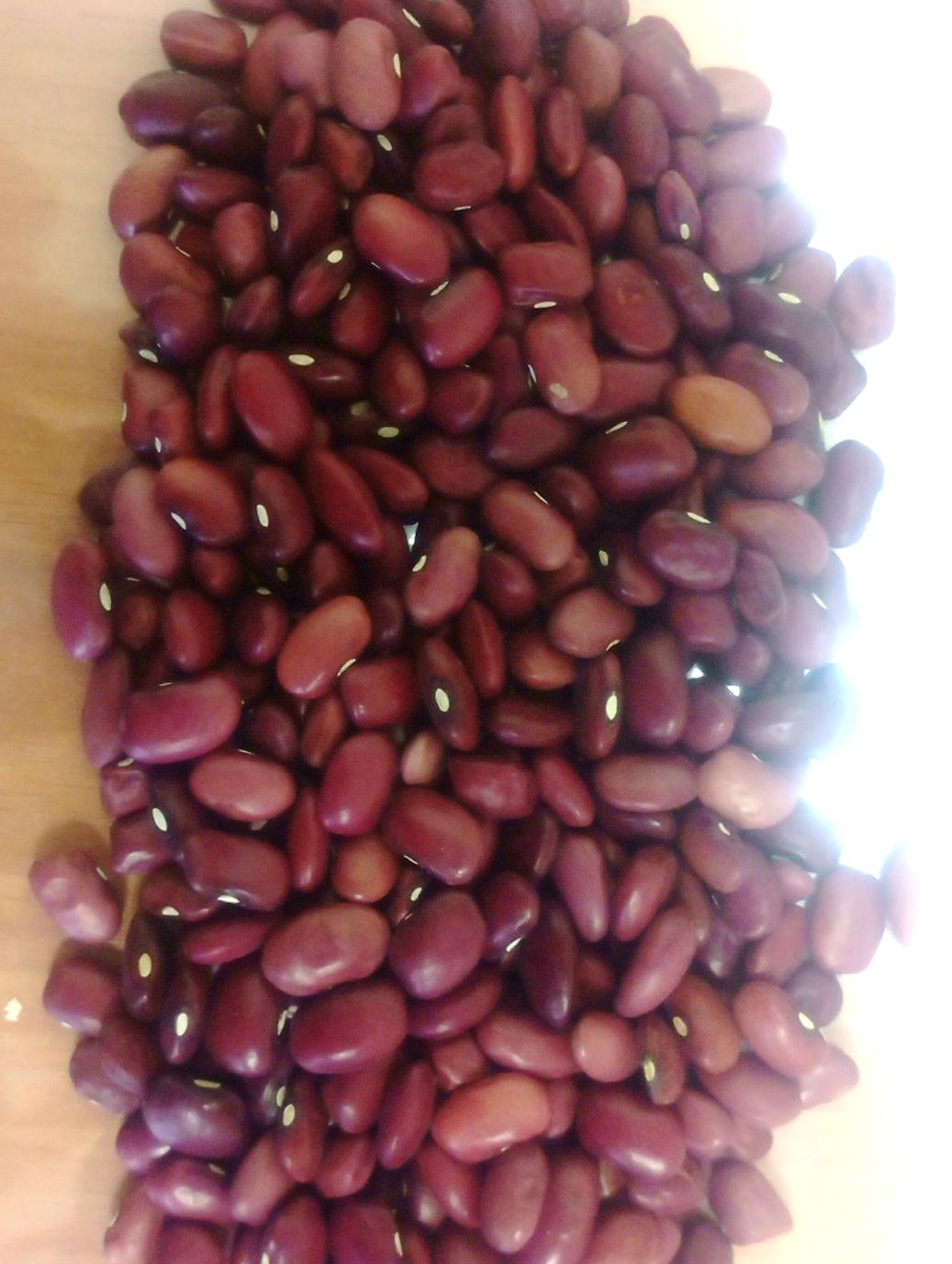 Вегетационный период 90-100 суток. Урожайность зерна в КСИ за 2015-2017 гг.  18,7  ц/га, содержание белка в зерне  23,5 %. Заведующий отделом  Дидоренко Светлана Владимировна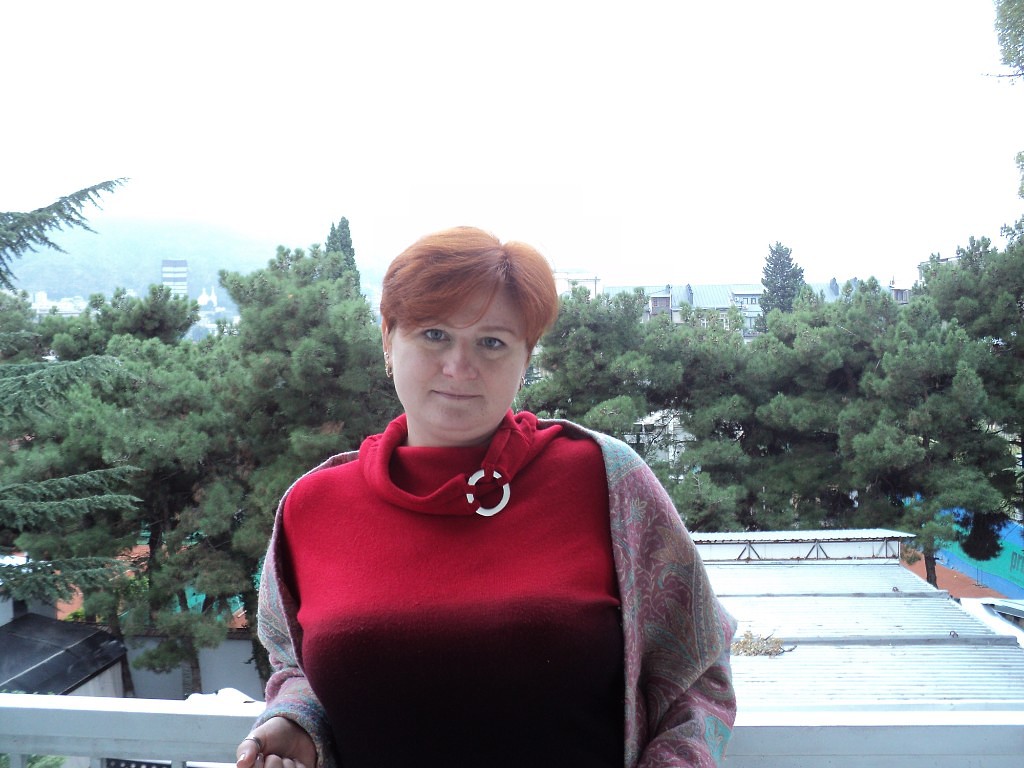 8 777 39 16 108 Svetl_did@mail.ruСорт Вегетационный период, сутМасса 1000 семянУрожайность, ц/га Белок, %Жир, %Область допускаНаличие семян по репродукциям,тоннНаличие семян по репродукциям,тоннНаличие семян по репродукциям,тоннНаличие семян по репродукциям,тоннСорт Вегетационный период, сутМасса 1000 семянУрожайность, ц/га Белок, %Жир, %Область допускаРепродукцияЭлитаСуперэлитаР2Ласточка130-13516535-503819Алматинская, Жамбылская, Туркестанская--2,74,5Жансая120-12517535-553920Алматинская--148Ай Cауле130-13516538-573823На испытании в ГКСИСК3---Viktory 125-13018040-603820На испытании в ГКСИСК2---Память ЮГК110-11520030-404019Алатинская--62,5Ивушка95-10020020-254221Костанайская, Акмолинская, Павлодарская--0,1-Бірлік КВ105-11016525-354120Восточно-Казахстанская--0,3-Даная115-12014530-353821Кызылординская---2Акку135-14013535-383722Туркестанская, Жамбылская---1,5                   КультураРепродукцияСтоимость  по репродукциям, тенге/кгСтоимость  по репродукциям, тенге/кгСтоимость  по репродукциям, тенге/кг                   КультураРепродукцияСОЯГОРОХНУТЗерноотходы 7540250сечка13572450товарное150805002 репродукция2401288001 репродукция270144900элита3752001250суперэлита5252801750Р28254402750Р112006404000Алматинская         Ласточка, Жансая,  Память ЮГК, Ай Сауле, Viktory Жамбылская         Ласточка, АккуТуркестанская          Ласточка, АккуВосточно-Казахстанская          Бірлік КВКостанайская          ИвушкаПавлодарская          ИвушкаАкмолинская          ИвушкаКызылординская          ДанаяСкороспелый         Ивушка    Среднеранний          Бірлік КВ Среднеспелый         Память ЮГК, Даная, Жансая, Среднепоздний         Ласточка, Акку, Ай Сауле, Viktory 